To draw click on the box you want to draw in. Insert>DrawingTo add to the table click on the table. Table> Insert row belowStoryboard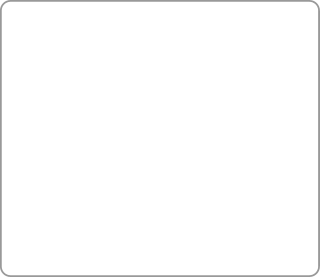 Description:  Description:  Description:  Effects/Shot Type:Effects:Effects:Description:  Description:  Description:  Effects/Shot Type:Effects/Shot Type:Effects/Shot Type:Description:  Description:  Description:  Effects/Shot Type:Effects:Effects: